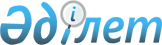 О внесении изменений и дополнений в решение Теректинского районного маслихата от 21 декабря 2012 года № 7-2 "О районном бюджете на 2013-2015 годы"
					
			Утративший силу
			
			
		
					Решение Теректинского районного маслихата Западно-Казахстанской области от 20 декабря 2013 года № 17-1. Зарегистрировано Департаментом юстиции Западно-Казахстанской области 27 декабря 2013 года № 3385. Утратило силу решением Теректинского районного маслихата Западно-Казахстанской области от 5 февраля 2014 года № 18-4      Сноска. Утратило силу решением Теректинского районного маслихата Западно-Казахстанской области от 05.02.2014 № 18-4      В соответствии с Бюджетным кодексом Республики Казахстан от 4 декабря 2008 года и Законом Республики Казахстан "О местном государственном управлении и самоуправлении в Республике Казахстан" от 23 января 2001 года Теректинский районный маслихат РЕШИЛ:



      1. Внести в решение Теректинского районного маслихата от 21 декабря 2012 года № 7-2 "О районном бюджете на 2013-2015 годы" (зарегистрированное в Реестре государственной регистрации нормативных правовых актов за № 3135, опубликованное 18 января 2013 года в газете "Теректі жаңалығы-Теректинская новь") следующие изменения и дополнения:



      в пункте 1:

      в подпункте 1) цифру "4 013 757 тысяч" заменить цифрой "3 953 436 тысяч";

      цифру "565 888 тысяч" заменить цифрой "847 674 тысячи";

      цифру "3 907 тысяч" заменить цифрой "13 855 тысяч";

      цифру "0 тысяч" заменить цифрой "59 022 тысячи";

      цифру "3 443 962 тысячи" заменить цифрой "3 032 885 тысяч";

      в подпункте 2) цифру "4 082 930 тысяч" заменить цифрой "4 022 609 тысяч";

      в подпункте 3) цифру "72 309 тысяч" заменить цифрой "77 289 тысяч";

      цифру "81 402 тысячи" заменить цифрой "86 382 тысячи";

      в подпункте 5) цифру "-141 482 тысячи" заменить цифрой "-146 462 тысячи";

      в подпункте 6) цифру "141 482 тысячи" заменить цифрой "146 462 тысячи";

      цифру "80 491 тысяча" заменить цифрой "85 471 тысяча";



      в пункте 3:

      в подпункте 1) цифру "462 327 тысяч" заменить цифрой "469 420 тысяч";

      в абзаце третьем цифру "1 600 тысяч" заменить цифрой "1 327 тысяч";

      в абзаце пятом цифру "12 392 тысячи" заменить цифрой "11 977 тысяч";

      в абзаце девятом цифру "53 433 тысячи" заменить цифрой "51 853 тысячи";

      в абзаце десятом цифру "13 476 тысяч" заменить цифрой "13 626 тысяч";

      в абзаце одиннадцатом цифру "29 254 тысячи" заменить цифрой "21 095 тысяч";

      в абзаце двенадцатом цифру "24 212 тысяч" заменить цифрой "24 154 тысячи";

      в абзаце четырнадцатом цифру "80 491 тысяча" заменить цифрой "85 471 тысяча";

      дополнить абзацем пятнадцатым следующего содержания:

      "на увеличение штатной численности местных исполнительных органов – 12 448 тысяч тенге";



      в пункте 4 цифру "3 005 033 тысячи" заменить цифрой "2 591 843 тысячи";



      приложение 1 к указанному решению изложить в новой редакции согласно приложению к настоящему решению.



      2. Настоящее решение вводится в действие с 1 января 2013 года.      Исполняющий обязанности

      председателя сессии              А. Ж. Нургалиев

      Секретарь районного

      маслихата                        А. Ж. Нургалиев

Приложение

к решению маслихата

от 20 декабря 2013 года № 17-1Приложение 1

к решению маслихата

от 21 декабря 2012 года № 7-2 Районный бюджет на 2013 годтыс. тенге
					© 2012. РГП на ПХВ «Институт законодательства и правовой информации Республики Казахстан» Министерства юстиции Республики Казахстан
				КатегорияКатегорияКатегорияКатегорияКатегорияСуммаКлассКлассКлассКлассСуммаПодклассПодклассПодклассСуммаСпецификаСпецификаСуммаНаименованиеСумма123456I. ДОХОДЫ39534361Налоговые поступления84767401Подоходный налог2872832Индивидуальный подоходный налог28728303Социальный налог2211271Социальный налог22112704Налоги на собственность3143131Налоги на имущество2607033Земельный налог38644Налог на транспортные средства408975Единый земельный налог884905Внутренние налоги на товары, работы и услуги212862Акцизы116523Поступления за использование природных и других ресурсов23524Сборы за ведение предпринимательской и профессиональной деятельности 728207Прочие налоги181Прочие налоги1808Обязательные платежи, взимаемые за совершение юридически значимых действий и (или) выдачу документов уполномоченными на то государственными органами или должностными лицами36471Государственная пошлина36472Неналоговые поступления1385501Доходы от государственной собственности 13645Доходы от аренды имущества, находящегося в государственной собственности136404Штрафы, пени, санкции, взыскания, налагаемые государственными учреждениями, финансируемыми из государственного бюджета, а также содержащимися и финансируемыми из бюджета (сметы расходов) Национального Банка Республики Казахстан18171Штрафы, пени, санкции, взыскания, налагаемые государственными учреждениями, финансируемыми из государственного бюджета, а также содержащимися и финансируемыми из бюджета (сметы расходов) Национального Банка Республики Казахстан, за исключением поступлений от организаций нефтяного сектора181706Прочие неналоговые поступления106741Прочие неналоговые поступления106743Поступления от продажи основного капитала 5902201Продажа государственного имущества, закрепленного за государственными учреждениями3121Продажа государственного имущества, закрепленного за государственными учреждениями31203Продажа земли и нематериальных активов587101Продажа земли587104Поступления трансфертов303288502Трансферты из вышестоящих органов государственного управления30328852Трансферты из областного бюджета3032885Функциональная группаФункциональная группаФункциональная группаФункциональная группаФункциональная группаСуммаФункциональная подгруппаФункциональная подгруппаФункциональная подгруппаФункциональная подгруппаСуммаАдминистратор бюджетных программАдминистратор бюджетных программАдминистратор бюджетных программСуммаПрограммаПрограммаСуммаНаименованиеСуммаII. ЗАТРАТЫ402260901Государственные услуги общего характера3487441Представительные, исполнительные и другие органы, выполняющие общие функции государственного управления330482112Аппарат маслихата района (города областного значения)19442001Услуги по обеспечению деятельности маслихата района (города областного значения)14852003Капитальные расходы государственного органа4590122Аппарат акима района (города областного значения)80598001Услуги по обеспечению деятельности акима района

(города областного значения)78543003Капитальные расходы государственного органа2055009Капитальные расходы подведомственных государственных учреждений и организаций0123Аппарат акима района в городе, города районного значения, поселка, села, сельского округа230442001Услуги по обеспечению деятельности акима района в городе, города районного значения, поселка, села, сельского округа227287022Капитальные расходы государственного органа31552Финансовая деятельность0459Отдел экономики и финансов района (города областного значения)0010Приватизация, управление коммунальным имуществом,

постприватизационная деятельность и регулирование споров, связанных с этим09Прочие государственные услуги общего характера18262459Отдел экономики и финансов района (города областного значения)18262001Услуги по реализации государственной политики в области формирования и развития экономической политики, государственного планирования, исполнения бюджета и управления коммунальной собственностью района (города областного значения)1826202Оборона119411Военные нужды 3461122Аппарат акима района (города областного значения)3461005Мероприятия в рамках исполнения всеобщей воинской обязанности34612Организация работы по чрезвычайным ситуациям8480122Аппарат акима района (города областного значения)8480007Мероприятия по профилактике и тушению степных пожаров районного(городского) масштаба, а также пожаров в населенных пунктах, в которых не созданы органы государственной противопожарной службы848003Общественный порядок, безопасность, правовая, судебная, уголовно-исполнительная деятельность2409Прочие услуги в области общественного порядка и безопасности240458Отдел жилищно-коммунального хозяйства, пассажирского транспорта и автомобильных дорог района (города областного значения)240021Обеспечение безопасности дорожного движения в населенных пунктах24004Образование26434411Дошкольное воспитание и обучение230341464Отдел образования района (города областного значения)230341009Обеспечение деятельности организаций дошкольного воспитания и обучения163494040Реализация государственного образовательного заказа в дошкольных организациях образования668472Начальное, основное среднее и общее среднее образование2289441123Аппарат акима района в городе, города районного значения, поселка, села, сельского округа8302005Организация бесплатного подвоза учащихся до школы и обратно в аульной (сельской) местности8302464Отдел образования района (города областного значения)2281139003Общеобразовательное обучение 2138414006Дополнительное образование для детей 1427259Прочие услуги в области образования123659464Отдел образования района (города областного значения)116629001Услуги по реализации государственной политики на местном уровне в области образования 11167005Приобретение и доставка учебников, учебно- методических комплексов для государственных учреждений образования района (города областного значения)30031007Проведение школьных олимпиад, внешкольных мероприятий и конкурсов районного (городского) масштаба1627015Ежемесячная выплата денежных средств опекунам (попечителям) на содержание ребенка-сироты (детей-сирот), и ребенка (детей), оставшегося без попечения родителей 11977020Обеспечение оборудованием, программным обеспечением детей-инвалидов, обучающихся на дому 1327067Капитальные расходы подведомственных государственных учреждений и организаций58072068Обеспечение повышения компьютерной грамотности населения2428466Отдел архитектуры, градостроительства и строительства района (города областного значения)7030037Строительство и реконструкция объектов образования703005Здравоохранение11509Прочие услуги в области здравоохранения1150123Аппарат акима района в городе, города районного значения, поселка, села, сельского округа1150002Организация в экстренных случаях доставки тяжелобольных людей до ближайшей организации здравоохранения, оказывающей врачебную помощь115006Социальная помощь и социальное обеспечение1691402Социальная помощь140419451Отдел занятости и социальных программ района (города областного значения)140419002Программа занятости27281005Государственная адресная социальная помощь10556006Оказание жилищной помощи660007Социальная помощь отдельным категориям нуждающихся граждан по решениям местных представительных органов14106010Материальное обеспечение детей- инвалидов, воспитывающихся и обучающихся на дому2721014Оказание социальной помощи нуждающимся гражданам на дому40946016Государственные пособия на детей до 18 лет29363017Обеспечение нуждающихся инвалидов обязательными гигиеническими средствами и предоставление услуг специалистами жестового языка, индивидуальными помощниками в соответствии с индивидуальной программой реабилитации инвалида14786023Обеспечение деятельности центров занятости населения09Прочие услуги в области социальной помощи и социального обеспечения28721451Отдел занятости и социальных программ района (города областного значения)28721001Услуги по реализации государственной политики на местном уровне в области обеспечения занятости и реализации социальных программ для населения27523011Оплата услуг по зачислению, выплате и доставке пособий и других социальных выплат998021Капитальные расходы государственного органа20007Жилищно-коммунальное хозяйство2811351Жилищное хозяйство24376457Отдел культуры, развития языков, физической культуры и спорта района (города областного значения)0024Ремонт объектов в рамках развития городов и сельских населенных пунктов по Дорожной карте занятости 20200458Отдел жилищно-коммунального хозяйства, пассажирского транспорта и автомобильных дорог района (города областного значения)222004Обеспечение жильем отдельных категорий граждан0031Изготовление технических паспортов на объекты кондоминиумов222466Отдел архитектуры, градостроительства и строительства района (города областного значения)24154004Проектирование, развитие, обустройство и (или) приобретение инженерно-коммуникационной инфраструктуры24154072Строительство и (или) приобретение служебного жилища и развитие и (или) приобретение инженерно-коммуникационной инфраструктуры в рамках Дорожной карты занятости 202002Коммунальное хозяйство203907123Аппарат акима района в городе, города районного значения, поселка, села, сельского округа1938014Организация водоснабжения населенных пунктов1938466Отдел архитектуры, градостроительства и строительства района (города областного значения)201969005Развитие коммунального хозяйства20635058Развитие системы водоснабжения и водоотведения в сельских населенных пунктах1813343Благоустройство населенных пунктов52852123Аппарат акима района в городе, города районного значения, поселка, села, сельского округа43437008Освещение улиц населенных пунктов19630011Благоустройство и озеленение населенных пунктов23807458Отдел жилищно-коммунального хозяйства, пассажирского транспорта и автомобильных дорог района (города областного значения)9415015Освещение улиц в населенных пунктах0016Обеспечение санитарии населенных пунктов7245018Благоустройство и озеленение населенных пунктов217008Культура, спорт, туризм и информационное пространство3233771Деятельность в области культуры155020457Отдел культуры, развития языков, физической культуры и спорта района (города областного значения)155020003Поддержка культурно-досуговой работы1550202Спорт4295457Отдел культуры, развития языков, физической культуры и спорта района (города областного значения)4295009Проведение спортивных соревнований на районном (города областного значения) уровне1636010Подготовка и участие членов сборных команд района (города областного значения) по различным видам спорта на областных спортивных соревнованиях26593Информационное пространство78756456Отдел внутренней политики района (города областного значения)5444002Услуги по проведению государственной информационной политики через газеты и журналы 5444457Отдел культуры, развития языков, физической культуры и спорта района (города областного значения)73312006Функционирование районных (городских) библиотек72628007Развитие государственного языка и других языков народа Казахстана6849Прочие услуги по организации культуры, спорта, туризма и информационного пространства85306456Отдел внутренней политики района (города областного значения)15464001Услуги по реализации государственной политики на местном уровне в области информации, укрепления государственности и формирования социального оптимизма граждан12029003Реализация мероприятий в сфере молодежной политики3176006Капитальные расходы государственного органа259457Отдел культуры, развития языков, физической культуры и спорта района (города областного значения)69842001Услуги по реализации государственной политики на местном уровне в области культуры, развития языков, физической культуры и спорта 8583014Капитальные расходы государственного органа 158032Капитальные расходы подведомственных государственных учреждений и организаций6110110Сельское, водное, лесное, рыбное хозяйство, особо охраняемые природные территории, охрана окружающей среды и животного мира, земельные отношения859161Сельское хозяйство21759459Отдел экономики и финансов района (города областного значения)13687099Реализация мер по оказанию социальной поддержки специалистов13687475Отдел предпринимательства, сельского хозяйства и ветеринарии района (города областного значения)8072005Обеспечение функционирования скотомогильников (биотермических ям)2120006Организация санитарного убоя больных животных0007Организация отлова и уничтожения бродячих собак и кошек1272011Проведение ветеринарных мероприятий по энзоотическим болезням животных46806Земельные отношения12304463Отдел земельных отношений района (города областного значения)12304001Услуги по реализации государственной политики в области регулирования земельных отношений на территории района (города областного значения)9170003Земельно-хозяйственное устройство населенных пунктов1567006Землеустройство, проводимое при установлении границ городов районного значения, районов в городе, поселков, аулов (сел), аульных (сельских) округов1567109Прочие услуги в области сельского, водного, лесного, рыбного хозяйства, охраны окружающей среды и земельных отношений51853475Отдел предпринимательства, сельского хозяйства и ветеринарии района (города областного значения)51853013Проведение противоэпизоотических мероприятий5185311Промышленность, архитектурная, градостроительная и строительная деятельность232872Архитектурная, градостроительная и строительная деятельность23287466Отдел архитектуры, градостроительства и строительства района (города областного значения)23287001Услуги по реализации государственной политики в области строительства, улучшения архитектурного облика городов, районов и населенных пунктов области и обеспечению рационального и эффективного градостроительного освоения территории района (города областного значения)14133013Разработка схем градостроительного развития территории района, генеральных планов городов районного (областного) значения, поселков и иных сельских населенных пунктов8037015Капитальные расходы государственного органа 111712Транспорт и коммуникации79061Автомобильный транспорт7906123Аппарат акима района в городе, города районного значения, поселка, села, сельского округа7736013Обеспечение функционирования автомобильных дорог в городах районного значения, поселках, аулах (селах), аульных (сельских) округах7736458Отдел жилищно-коммунального хозяйства, пассажирского транспорта и автомобильных дорог района (города областного значения)170023Обеспечение функционирования автомобильных дорог 17013Прочие671169Прочие67116123Аппарат акима района в городе, города районного значения, поселка, села, сельского округа21095040Реализация мер по содействию экономическому развитию регионов в рамках Программы "Развитие регионов" 21095458Отдел жилищно-коммунального хозяйства, пассажирского транспорта и автомобильных дорог района (города областного значения)8402001Услуги по реализации государственной политики на местном уровне в области жилищно-коммунального хозяйства, пассажирского транспорта и автомобильных дорог 7672013Капитальные расходы государственного органа 730459Отдел экономики и финансов района (города областного значения)11396012Резерв местного исполнительного органа района (города областного значения) 11396475Отдел предпринимательства, сельского хозяйства и ветеринарии района (города областного значения)26223001Услуги по реализации государственной политики на местном уровне в области развития предпринимательства, промышленности, сельского хозяйства и ветеринарии21273003Капитальные расходы государственного органа 495014Обслуживание долга 131Обслуживание долга 13459Отдел экономики и финансов района (города областного значения)13021Обслуживание долга местных исполнительных органов по выплате вознаграждений и иных платежей по займам из областного бюджета1315Трансферты592031Трансферты59203459Отдел экономики и финансов района (города областного значения)59203006Возврат неиспользованных (недоиспользованных) целевых трансфертов12987024Целевые текущие трансферты в вышестоящие бюджеты в связи с передачей функций государственных органов из нижестоящего уровня государственного управления в вышестоящий46216III. Чистое бюджетное кредитование77289Бюджетные кредиты 8638210Сельское, водное, лесное, рыбное хозяйство, особо охраняемые природные территории, охрана окружающей среды и животного мира, земельные отношения863821Сельское хозяйство86382459Отдел экономики и финансов района (города областного значения)86382018Бюджетные кредиты для реализации мер социальной поддержки специалистов 86382КатегорияКатегорияКатегорияКатегорияКатегорияСуммаКлассКлассКлассКлассСуммаПодклассПодклассПодклассСуммаСпецификаСпецификаСуммаНаименованиеСумма5Погашение бюджетных кредитов90931Погашение бюджетных кредитов90931Погашение бюджетных кредитов, выданных из государственного бюджета9093IV. Сальдо по операциям с финансовыми активами0Функциональная группаФункциональная группаФункциональная группаФункциональная группаФункциональная группаСуммаФункциональная подгруппаФункциональная подгруппаФункциональная подгруппаФункциональная подгруппаСуммаАдминистратор бюджетных программАдминистратор бюджетных программАдминистратор бюджетных программСуммаПрограммаПрограммаСуммаНаименованиеСуммаПриобретение финансовых активов013Прочие09Прочие0459Отдел экономики и финансов района (города областного значения)0014Формирование или увеличение уставного капитала юридических лиц0КатегорияКатегорияКатегорияКатегорияКатегорияСуммаКлассКлассКлассКлассСуммаПодклассПодклассПодклассСуммаСпецификаСпецификаСуммаНаименованиеСумма6Поступления от продажи финансовых активов государства001Поступления от продажи финансовых активов государства01Поступления от продажи финансовых активов внутри страны0V. Дефицит (профицит) бюджета-146462VI. Финансирование дефицита (использование профицита) бюджета1464627Поступления займов8547101Внутренние государственные займы854712Договоры займа85471Функциональная группаФункциональная группаФункциональная группаФункциональная группаФункциональная группаСуммаФункциональная подгруппаФункциональная подгруппаФункциональная подгруппаФункциональная подгруппаСуммаАдминистратор бюджетных программАдминистратор бюджетных программАдминистратор бюджетных программСуммаПрограммаПрограммаСуммаНаименованиеСумма16Погашение займов645421Погашение займов 64542459Отдел экономики и финансов района (города областного значения)64542005Погашение долга местного исполнительного органа перед вышестоящим бюджетом64542КатегорияКатегорияКатегорияКатегорияКатегорияСуммаКлассКлассКлассКлассСуммаПодклассПодклассПодклассСуммаСпецификаСпецификаСуммаНаименованиеСумма8Используемые остатки бюджетных средств12553301Остатки бюджетных средств1255331Свободные остатки бюджетных средств125533